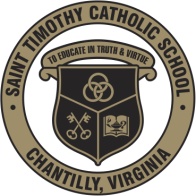 2016 – 2017 STS Electives Descriptions and Registration SheetSixth GradeThe descriptions for the courses to be offered next year are below. On the final sheet, circle which electives you would like to take in each quarter. Do this three separate times, for your first, second, and third choices.  Circle the electives you prefer in each quarter. Don’t forget, each time you must circle Art 6, Computer/Coding/Robotics, and at least one Study Skills since these are mandatory. We will do our best to ensure you get the electives you would like to take. If one choice is the most important, make a little note near it. You cannot take all Team Sports or Study Skills. Spread out your electives, these are all fun classes that allow you to grow!Print your first and last name: _______________________________________________________Print your first and last name: _____________________________________________________Student Signature: _______________________________________   Parent   Signature: _______________________________________   	ART	ART	ART	ART	ART	ARTART THROUGH THE AGES (ART 6)This Art course is designed to complement the 6th grade Social Studies and Math curriculum while capturing an in-depth look into the principles of design and providing hands-on experience using a variety of two and three dimensional materials and techniques.  Students will study radial design, create Egyptian cartouches, Chinese puppet dragons, ceramic Greek temples and medieval shields.  If there is time, students will finish with a group project incorporating a Romanesque study enlarged in pastels to fit onto a wall mural.This Art course is designed to complement the 6th grade Social Studies and Math curriculum while capturing an in-depth look into the principles of design and providing hands-on experience using a variety of two and three dimensional materials and techniques.  Students will study radial design, create Egyptian cartouches, Chinese puppet dragons, ceramic Greek temples and medieval shields.  If there is time, students will finish with a group project incorporating a Romanesque study enlarged in pastels to fit onto a wall mural.	TECHNOLOGY	TECHNOLOGY	TECHNOLOGY	TECHNOLOGY	TECHNOLOGY	TECHNOLOGY	TECHNOLOGY	TECHNOLOGY	TECHNOLOGYROBOTICS 1This course is an introduction to the world of robotics using the Lego Mindstorm robot system. This course will include the history of robotics, creating robotic rovers using Lego parts, and the introduction to computer/robot programming using Lego’s NXT 2.0. In addition, this course will explore NASA’s use of the Mars rovers and how they work.Both Robotics 1 and Robotics 2 meet the requirements to replace your required computer class.This course is an introduction to the world of robotics using the Lego Mindstorm robot system. This course will include the history of robotics, creating robotic rovers using Lego parts, and the introduction to computer/robot programming using Lego’s NXT 2.0. In addition, this course will explore NASA’s use of the Mars rovers and how they work.Both Robotics 1 and Robotics 2 meet the requirements to replace your required computer class.COMPUTER 6Target goals for the middle school technology program include computer literacy, writing and desktop publishing, information management, and information retrieval. Students will work on a variety of projects throughout the course.Target goals for the middle school technology program include computer literacy, writing and desktop publishing, information management, and information retrieval. Students will work on a variety of projects throughout the course.CODING / WEBPAGE DESIGN 6Using online resources students will complete modules; each consists of five or six lessons that augment the educational outcomes of traditional science instruction to include computational thinking within engaging activities of modeling and simulation.Using online resources students will complete modules; each consists of five or six lessons that augment the educational outcomes of traditional science instruction to include computational thinking within engaging activities of modeling and simulation.	MUSIC and LANGUAGES	MUSIC and LANGUAGES	MUSIC and LANGUAGES	MUSIC and LANGUAGES	MUSIC and LANGUAGES	MUSIC and LANGUAGESMIDDLE SCHOOL CHOIRMIDDLE SCHOOL CHOIRIn this class, students will learn to sing in a group.  W   e will learn about breathing, posture, and diction and will sing repertoire over a wide range of musical eras and styles.  Bring a black binder.MUSIC AROUND THE WORLDMUSIC AROUND THE WORLDIn this class, we will study music from cultures around the world, including Mexican, Native American, Chinese, and African.  We will explore their diverse musical histories, learn about various native instruments, sing folk songs and maybe even do a dance or two.  Bring a notebook, binder, and recorder.HISTORY OF ROCK AND ROLLHISTORY OF ROCK AND ROLLIn this class, we will experience rock and roll decade by decade from the 1950's to today.  Learn about important events in rock history and listen to hit songs by legends such as Elvis, the Supremes, and U2 just to name a few.  In addition, we'll further explore artists of your choice.   Bring a notebook and a binder.	ATHLETICS	ATHLETICSTEAM SPORTSBasketball, rugby, and baseball…..learn techniques to improve your team sport performance and compete with your classmates in a variety of different team sports.	LANGUAGES AND SOCIAL SCIENCES	LANGUAGES AND SOCIAL SCIENCESBATTLE OF THE BOOKSThis full quarter elective requires that students read sixteen books from the Diocesan list released in May, 2014. Students will participate in literary discussions, comparing and contrasting the books' themes, character archetypes, and plot devices. Students are expected to make notes and study guides for themselves and their classmates. All students who take this elective will be eligible to attend the field trip to the Diocesan Battle of the Books competition. A competition team of five students will be selected from participating 5th and 6th grade students.STAND AND DELIVERLearn public speaking and presentation skills that will knock the socks off any audience. JUNIOR ACHIEVEMNTIt’s My Future! Provides practical information about preparing for the working world while still in middle school. The following key topics will be discussed:Developing a personal brandSkills, interests, working environment, and job outlook considerations when exploring careers and industriesSoft skills, work ethics, and professionalismSTUDY SKILLSSchool Survival Skills will cover a variety of topics to reinforce content, strategies, and skills presented in the classroom.  Students will be instructed with a focus on individualized and group lessons. Using the curriculum and assignments from core subjects this class will offer:Reinforcement of writing and reading skillsTest taking strategies and techniquesOrganizational and time-management skillsStudy strategiesResearch skills While this class is not a study hall or tutoring session, it will help students when they complete homework, study for and take tests, and organize time and assignments.ART OPTIONALART OPTIONALART OPTIONALART OPTIONAL3D ARTA 3D project will be created where you will be expected to bring in your own found art.(if you have some- I do have a lot of stuff).   You will be creating a 3D Robot and can find all of what you need by collecting found gadgets.  Some suggested items are listed as follows: old computer equipment parts (excluding monitors), small old or broken electrical appliances (i.e. mixers, alarm clocks) screws, nuts, bolts, plastic pieces, thick rolls, (not any longer than 1 ft.) knobs, gadgets, hooks, bling, and anything you find as being usable in a creative way for a robot. I plan to use soldering guns, screw drivers, pliers and whatever tools necessary.  If you have any questions, please feel free to contact me by email JSponaugle@sainttimothyschool.org.CERAMICS This Art course is for the lover of ceramic Art.  It will include a slab project of your own choice along with studies in 3-D building a bobble-head person.  Jewelry making in clay, and using new techniques in glazing.ANIME 1This Art course is designed to teach beginners the art of Anime animations with specific drawing characteristics developed in Japan.  General drawing of animated characters, hair and facial features, dramatic facial expressions, and full body proportions will be studied.  A final anime character will be created into its own setting and unique outfit.   ALTERED BOOKSWe will focus on many methods of altering, including incorporating envelopes, fibers, folded pages, niches and more. Acrylic paints will be utilized throughout the class. Our theme will be friends and family. Some supplies will be provided, but please bring your favorite quotations, copies of old family photos, any eyelets, brads and embellishments you may have. You will also need to bring in your own books to alter. (any title will do because we will be covering and changing it all up) To start, I suggest a modern hardcover novel of approximately 200-300 pages, in which the pages are sewn in (not glued) and are not glossy. You will cut, tear, glue, burn, fold, paint, add to, collage, rebind, gold-leaf, create pop-ups, rubber-stamp, drill, bolt, and/or re-ribbon it. You may add pockets and niches to hold tags, rocks, or other three-dimensional objects. Altered books may be as simple as adding a drawing or text to a page, or as complex as creating an intricate book sculpture. This could be fun!!!FIRST CHOICE: 6th GradeFIRST CHOICE: 6th GradeFIRST CHOICE: 6th GradeFIRST CHOICE: 6th GradeFIRST CHOICE: 6th GradeFIRST CHOICE: 6th GradeFIRST CHOICE: 6th GradeFIRST CHOICE: 6th GradeFIRST CHOICE: 6th GradeFIRST CHOICE: 6th GradeFIRST CHOICE: 6th GradeFirst QuarterFirst QuarterSecond QuarterSecond QuarterThird QuarterThird QuarterFourth QuarterFourth QuarterFirstSecondFirstSecondFirstSecondFirstSecondComputer 6Computer 6Art 6Art 6Computer 6Computer 6Art 6Art 6CodingCodingArt 6Art 6CodingCodingArt 6Art 6Robotics 6Robotics 6ChoirChoirRobotics 6Robotics 6Stand & DeliverStand & DeliverBattle of the BooksBattle of the BooksStand & DeliverHist of R&RMusic @ WorldMusic @ World3D ArtAnime 1CeramicsAltered BooksJAJAJAJATeam SportsTeam SportsTeam SportsTeam SportsTeam SportsTeam SportsTeam SportsTeam SportsStudy SkillsStudy SkillsStudy SkillsStudy SkillsStudy SkillsSECOND CHOICE: 6th GradeSECOND CHOICE: 6th GradeSECOND CHOICE: 6th GradeSECOND CHOICE: 6th GradeSECOND CHOICE: 6th GradeSECOND CHOICE: 6th GradeSECOND CHOICE: 6th GradeSECOND CHOICE: 6th GradeSECOND CHOICE: 6th GradeSECOND CHOICE: 6th GradeSECOND CHOICE: 6th GradeSECOND CHOICE: 6th GradeFirst QuarterFirst QuarterSecond QuarterSecond QuarterThird QuarterThird QuarterThird QuarterFourth QuarterFourth QuarterFirstSecondFirstSecondFirstSecondSecondFirstSecondComputer 6Computer 6Art 6Art 6Computer 6Computer 6Computer 6Art 6Art 6CodingCodingArt 6Art 6CodingCodingCodingArt 6Art 6Robotics 6Robotics 6ChoirChoirRobotics 6Robotics 6Robotics 6Stand & DeliverStand & DeliverBattle of the BooksBattle of the BooksBattle of the BooksStand & DeliverHist of R&RMusic @ WorldMusic @ WorldMusic @ World3D ArtAnime 1CeramicsAltered BooksAltered BooksJAJAJAJATeam SportsTeam SportsTeam SportsTeam SportsTeam SportsTeam SportsTeam SportsTeam SportsTeam SportsStudy SkillsStudy SkillsStudy SkillsStudy SkillsStudy SkillsStudy SkillsTHIRD CHOICE: 6th GradeTHIRD CHOICE: 6th GradeTHIRD CHOICE: 6th GradeTHIRD CHOICE: 6th GradeTHIRD CHOICE: 6th GradeTHIRD CHOICE: 6th GradeTHIRD CHOICE: 6th GradeTHIRD CHOICE: 6th GradeTHIRD CHOICE: 6th GradeTHIRD CHOICE: 6th GradeTHIRD CHOICE: 6th GradeTHIRD CHOICE: 6th GradeFirst QuarterFirst QuarterSecond QuarterSecond QuarterThird QuarterThird QuarterThird QuarterFourth QuarterFourth QuarterFirstSecondFirstSecondFirstSecondSecondFirstSecondComputer 6Computer 6Art 6Art 6Computer 6Computer 6Computer 6Art 6Art 6CodingCodingArt 6Art 6CodingCodingCodingArt 6Art 6Robotics 6Robotics 6ChoirChoirRobotics 6Robotics 6Robotics 6Stand & DeliverStand & DeliverBattle of the BooksBattle of the BooksBattle of the BooksStand & DeliverHist of R&RMusic @ WorldMusic @ WorldMusic @ World3D ArtAnime 1CeramicsAltered BooksAltered BooksJAJAJAJATeam SportsTeam SportsTeam SportsTeam SportsTeam SportsTeam SportsTeam SportsTeam SportsTeam SportsStudy SkillsStudy SkillsStudy SkillsStudy SkillsStudy SkillsStudy Skills